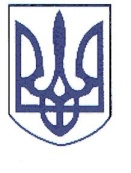 РЕШЕТИЛІВСЬКА РАЙОННА РАДАПОЛТАВСЬКОЇ ОБЛАСТІсьоме скликанняП Р О Т О К О Лпленарного засідання тридцять дев’ятої позачергової сесії13.11.2020			Кількісний склад ради – 34 депутати Присутні –  21/список додається/Запрошені –12/списки додаються/Головував: Бережний В.О.Секретаріат: Козлова В.В., Піщанський А.В.Депутати одноголосно підтримали пропозицію головуючого розпочати роботу сесії. Обрано секретаріат пленарного засідання (результати відкритого поіменного голосування додаються до протоколу).Порядок денний прийнято за основу („за“ – 21, „проти“ – немає, „утримались“ – немає). Результати відкритого поіменного голосування додаються до протоколу.Голосували за пропозицію заступника голови районної ради Бережного В.О. включити до порядку денного питання «Про дострокове припинення повноважень депутатів Решетилівської районної ради сьомого скликання».РЕЗУЛЬТАТИ ГОЛОСУВАННЯ: „за“ – 21, „проти“ – немає, „утримались“ – немає. Пропозицію прийнято. Результати відкритого поіменного голосування додаються до протоколу.Депутатський запит Кошового П.М. щодо функціонування аптеки в с.Шевченкове включено до порядку денного.Порядок денний прийнято в цілому („за“ – 21, „проти“– немає, „утримались“ – немає). Результати відкритого поіменного голосування додаються до протоколу.Порядок денний:Депутати ухвалили регламент роботи пленарного засідання ради („за“ – 21, „проти“ – немає, „утримались“– немає). Результати відкритого поіменного голосування додаються до протоколу.ВИСТУПИЛИ:	1. Шерстюк В.В. – керуюча справами виконавчого апарату районної ради, яка сказала, що після припинення повноважень депутатам районної ради в термін 20 робочих днів необхідно подати декларацію за період, не охоплений попередньою декларацією.	2. Бережний В.О. – заступник голови районної ради, який сказав, що до районної ради надійшло звернення профспілкового комітету Решетилівського районного  територіального центру щодо працевлаштування працівників терцентру після його ліквідації. Це питання потребує вирішення засновником закладу.І. СЛУХАЛИ: Яресько Н.В. – начальника відділу фінансів райдержадміністрації, яка інформувала з питання про внесення змін до показників районного бюджету на 2020 рік – інформаційна довідка додається до протоколу. ВИРІШИЛИ: рішення прийняти за основу і в цілому, додається („за“ – 21, „проти“ – немає, „утримались“ – немає).  Результати відкритого поіменного голосування додаються до протоколу. ІІ. СЛУХАЛИ: Бережного В.О. – заступника голови районної ради, який інформував з питання про передачу закладів та майна із спільної власності територіальних громад Решетилівського району в комунальну власність Решетилівської міської територіальної громади (за проєктом рішення).ВИРІШИЛИ: рішення прийняти за основу і в цілому, додається („за“ – 21, „проти“ – немає, „утримались“ – немає). Результати відкритого поіменного голосування додаються до протоколу. ІІІ. СЛУХАЛИ: Бережного В.О. – заступника голови районної ради, який інформував з питання про доручення голові районної ради на участь у загальних зборах ТОВ «ОТС «Світанок»» (за проєктом рішення).ВИРІШИЛИ: рішення прийняти за основу і в цілому, додається („за“ – 21, „проти“ – немає, „утримались“ – немає). Результати відкритого поіменного голосування додаються до протоколу. ІV.СЛУХАЛИ: Бережного В.О. – заступника голови районної ради, який інформував з питання про дострокове припинення повноважень депутатів Решетилівської районної ради сьомого скликання (за проєктом рішення).ВИРІШИЛИ: рішення прийняти за основу і в цілому, додається („за“ – 21, „проти“ – немає, „утримались“ – немає). Результати відкритого поіменного голосування додаються до протоколу. ВИСТУПИЛИ:	1. Депутат Кошовий П.М., який сказав, що не усі депутати припинили повноваження. Запитав, хто не припинив.	2. Бережний В.О. – заступник голови районної ради, який сказав, що на його думку, ці депутати будуть подавати копію заяви до територіальної комісії. Не припинили повноваження Черкун І.П., Бережний В.О., Колотій С.В. Вони вважають, що процедура повинна бути іншою. Посадовцям кидати і йти… На його думку, треба бути до кінця.3. Депутат Кошовий П.М., який сказав, що він написав заяву, а потім «заколотили» людей, щоб писали заяви. 4. Бережний В.О. – заступник голови районної ради, який сказав, що, на його думку, треба розглянути заяву Кошового П.М., її реєстрації було б достатньо. Але вирішили йти таким шляхом.5. Депутат Кацітадзе О.О., яка запитала, чи заступник голови ради узгоджено працює з апаратом районної ради.6. Бережний В.О. – заступник голови районної ради, який сказав, що до питання припинення повноважень підходи різні. 7. Депутат Кацітадзе О.О., яка сказала, що депутатів потрібно правильно координувати у цьому питанні.8. Бережний В.О. – заступник голови районної ради, який сказав, що він думає, що не треба було писати заяви до сесії. Можна йти іншим шляхом. ЦВК пояснює, що для реєстрації необхідно подати копію зареєстрованої заяви про припинення дії представницького мандату, поданої до відповідної ради. У Законі України «Про статус депутатів місцевих рад» є дві позиції: перша – у зв’язку з обранням депутатом іншої місцевої ради рішення не приймається;  друга - коли депутат звертається з особистою заявою про складання ним депутатських повноважень приймається рішення. Думки у виконавчому  апараті розділилися. На його думку, депутат подає заяву про складення повноважень до районної ради, її реєструють і надають копію для ТВК. 9. Депутат Кошовий П.М., який сказав, що він подав заяву про припинення радою його повноважень (неважливо з якої дати).  Він за себе не переживає. Бережний В.О. «сколотив» депутатів, щоб писали заяви, а сам не написав. Повноваження депутата припиняються виключно на сесії районної ради, її рішенням. Роз’яснення ЦВК – це просто роз’яснення ЦВК. 10. Бережний В.О. – заступник голови районної ради, який сказав, що згідно з пунктом 5 частини 1 статті 5 Закону України «Про статус депутатів місцевих рад» повноваження депутата місцевої ради припиняються достроково за наявності перелічених підстав, засвідчених офіційними документами, без прийняття рішення відповідної ради: у разі обрання його депутатом іншої місцевої ради.Сказав, що Кошовий П.М. не надав офіційних документів про обрання його депутатом іншої ради. Але Бережний В.О. не хоче сперечатися. Він згоден, що і перший, і другий варіант можуть бути правильними. 11. Депутат Кошовий П.М., який сказав, що підходи повинні бути однаковими. Повноваження трьох депутатів – не припинені. Він попереджає, що напише заяву в Решетилівську ТВК і нехай вона спробує їх зареєструвати за наявності іншого представницького мандата депутата Решетилівської районної ради.  Вони не можуть бути зареєстровані депутатами Решетилівської міської ради. 12. Бережний В.О. – заступник голови районної ради, який сказав, що він вчиняє так, як вважає правильним. Він не виключає, що може помилитися.13. Депутат Кошовий П.М., який сказав, що треба діяти однаково. Запитав, чому Колесніченко, Кацітадзе, Коцар подали заяви.14. Бережний В.О. – заступник голови районної ради, який сказав, що ці депутати вирішили, що цей варіант буде надійнішим. Існують різні трактування законодавства з цього питання. Він не планував подавати заяву.15. Депутат Кошовий П.М., який сказав, що тоді потрібно було переконати інших депутатів не подавати такі заяви. Він подивиться, як ТВК буде реєструвати.V.СЛУХАЛИ: Бережного В.О. – заступника голови районної ради, який інформував про розгляд питання про депутатський запит Кошового П.М. про перспективи функціонування аптеки в с.Шевченкове.ВИСТУПИЛИ:	1. Депутат Кошовий П.М., який сказав, що він хоче звернутися до голови райдержадміністрації. До Кошового П.М. звернулися мешканці півдня регіону, які зокрема обслуговуються у аптеці с.Шевченкове.  Сім місяців працівник аптеки не отримує заробітної плати. У новій амбулаторії, яка ось-ось має відкритися, планувалося місце для аптеки. Увесь регіон, починаючи від  Говтви, Буняків, Шевченківської, Пащенківської територіальних громад, залишається без аптеки. Найближчі аптеки – Решетилівка, Козельщина, Кобеляки. На його думку, потрібно докласти зусиль, зібрати найкращих і зробити так, щоб ця аптека функціонувала. 	2. Черкун І.П. – голова райдержадміністрації, який сказав, що підтримує цю пропозицію. Дуже багато залежить від діяльності «Полтавафарм». Як наслідок – від обласної ради. Там однозначно має бути аптека.  У новому приміщенні амбулаторії було передбачено місце для аптеки. Усе залежить від керівника Центру ПМСД, у якого амбулаторія буде на балансі.	3. Гилюн В.О. – Піщанський сільський голова, який сказав, що можна вирішити питання, налагодивши співпрацю з приватною аптекою, яка зараз  функціонує у приміщенні Піщанської амбулаторії. Є усі необхідні лікарські препарати.4. Бережний В.О. – заступник голови районної ради, який сказав, що у всіх питання необхідно шукати компроміс.Зачитав проєкт рішення з цього питання.5. Черкун І.П. – голова райдержадміністрації, який сказав, що функціонування аптеки залежить від діяльності «Полтавафарм».6. Депутат Кошовий П.М., який сказав, що питання в тому, що увесь регіон залишається без аптеки, потрібно знайти шляхи його вирішення.ВИРІШИЛИ: рішення прийняти за основу і в цілому, додається („за“ – 21, „проти“ – немає, „утримались“ – немає). Результати відкритого поіменного голосування додаються до протоколу. ВИСТУПИЛИ:	1. Депутат Піщанський А.В., який подав депутатське запитання до голови райдержадміністрації з проханням розібратися у питанні обліку газу у Піщанській загальноосвітній школі, лімітів споживання газу, дотримання температурного режиму.VІ. СЛУХАЛИ: Різне.ВИСТУПИЛИ:1. Депутат Коцар О.І., який звернувся до голови райдержадміністрації щодо кількості дерев твердих порід, випиляних вздовж дороги Решетилівка-Диканька. Після ремонту дороги заїжджають хлопці з миколаївськими номерами на авто і протягом дня-ночі пиляють. Усі, зокрема поліція,  – в курсі, райдержадміністрація, виявляється, останньою дізнається. Запитав, скільки кубів дров було заготовлено і куди вони пішли.Також запитав, чому другий рік поспіль влада «провалює» опалювальний сезон у закладах освіти. Дуже добре, що нічого не розмерзлось.2. Черкун І.П. – голова райдержадміністрації, депутат, який сказав, що до нього ніхто не звертався по випилюванню дерев. Він про це дізнався від Коцара О.І. Поліція займається цим питанням. Він не розуміє, звідки у Коцара О.І. таке судження, що поліція вважає це нормальним. У нього інші відомості.3. Депутат Коцар О.І., який запитав про інформацію поліції, чи зареєстровано подію, які документи взяли.4. Черкун І.П. – голова райдержадміністрації, депутат, який сказав, що він не повністю володіє цією інформацією.Щодо другого питання, він не зовсім розуміє думку Коцара О.І. про «провалення» опалювального сезону. У нього у цьому році не було жодного звернення про «провалений» опалювальний сезон.5. Депутат Коцар О.І., який сказав, що 2 листопада опалення не почалося в жодному навчальному закладі, крім Покровської школи, яка опалюється дровами.6. Депутат Кошовий П.М., який запитав про причину того, що опалювальний сезон не розпочався вчасно.7. Черкун І.П. – голова райдержадміністрації, депутат, який сказав, що у п’ятницю сектор освіти провів нараду з директорами шкіл, було роз’яснено, що навчальні заклади опалюватимуться із середи. Директори одностайно відповіли, що вони готові розпочати навчання з понеділка і почекають два дні. З середи опалювалися усі навчальні заклади. 8. Колесніченко А.В. – заступник голови райдержадміністрації, депутат, який сказав, що після канікул учні прийшли навчатися у понеділок (2 листопада). На нараді директорам було пояснено, що у понеділок-вівторок, можливо, не буде опалення. Директори сказали, що усе нормально, заняття розпочнуться у понеділок. Технічні питання вирішились за два дні. Висновки були зроблені.9. Депутат Зимогляд Є.В., який запитав голову райдержадміністрації, на якій стадії знаходиться будівництво амбулаторії в с.Покровське і яка кількість робочих місць там передбачена.10. Черкун І.П. – голова райдержадміністрації, депутат, який сказав, що будівництво перебуває на завершальному етапі, є проблема передачі його на баланс. Зрозуміло, що це має бути об’єднана громада. Є проблема з підписання договору на постачання електроенергії. Ввід повинен робити власник будівлі. Працівники діючої амбулаторії будуть переведені в нову.11. Бережний В.О. – заступник голови районної ради, який подякував депутатам за участь у сьогоднішній сесії та за роботу протягом усього скликання. Побажав налаштованості на реальні речі. Багато невизначеності, багато залежить від центральної влади, від законодавчих моментів. Цей рік треба спокійно завершити.12. Депутат Кошовий П.М., який сказав, що треба бути чесними хоча б наприкінці існування ради.Сесію закрито. Заступник голови районної ради					В.О.БережнийСекретаріат:	Козлова В.В.Піщанський А.В.Про внесення змін до показників районного бюджету Решетилівського району на 2020 рік.ІНФОРМУЄ: Яресько Н.В. – начальник відділу фінансів райдержадміністрації, до 10 хв.Про передачу закладів та майна із спільної власності територіальних громад Решетилівського району в комунальну власність Решетилівської міської територіальної громади.ІНФОРМУЄ: Бережний В.О. – заступник голови районної ради, до 15 хв.Про доручення голові районної ради на участь у загальних зборах ТОВ «ОТС «Світанок»».ІНФОРМУЄ: Бережний В.О. – заступник голови районної ради, до 5 хв.Про дострокове припинення повноважень депутатів Решетилівської районної ради сьомого скликання.ІНФОРМУЄ: Бережний В.О. – заступник голови районної ради, до 5 хв.Про депутатський запит Кошового П.М.ІНФОРМУЄ: Бережний В.О. – заступник голови районної ради, до 5 хв.Різне, до 30 хв.